** 저희 교회에 처음 나오신 분들과 방문하신 분들을 진심으로 환영합니다**ㆍ주중 기도회 변경: 금주부터 ‘토요 기도회’로-매주 토요일 07시 Teestube ㆍ어린이주일: 다음주일 14시 연합예배ㆍ교회창립기념주일: 5월 14일 연합예배-장동학 목사(하늘꿈연동교회) 설교ㆍ세례자 교육: 오늘 2부 예배 및 오찬 후 사랑방, 제3강 ‘예수’ㆍ여선교회 월례회: 오늘 2부 예배 후 예배당ㆍ디아코니 대표와의 만남: 5월 3일(수) 14시, 주중 공간 임대사용 타진 위해ㆍIKK총회: 5월6일(토) 10-16시 뒤셀한인교회 Eichenkreutzstr. 26, 40589 Düss~ㆍ여선교회 주관 가정생활세미나: 5월 13일(토) 14-17시, ‘사랑은 배워야 하는 것이다’(마22:36-40), 강사-장동학 목사ㆍ생일: 박유라, 신상희, 강일구 ㆍ세월호 미수습자 가족후원 특별헌금: 사랑과 기도로 동참해 주세요.미수습자: 단원고 2학년 조은화, 허다윤, 남현철, 박영인 학생, 단원고 교사 고창석, 양승진님,  이영숙님, 권재근/권혁규 부자◆ 말씀일기 일정일/시88:1-18    월/열왕기상1:1-10   화/왕상1:11-27   수/왕상1:28-37    목/왕상1:38-53  금/왕상2:1-12       토/왕상2:13-25   일/왕상2:26-35◆114 운동-하루(1) 한번(1) 말씀일기&성경 (4)장 통독(성경 200독 대행진: 135독)◈예배위원 안내◈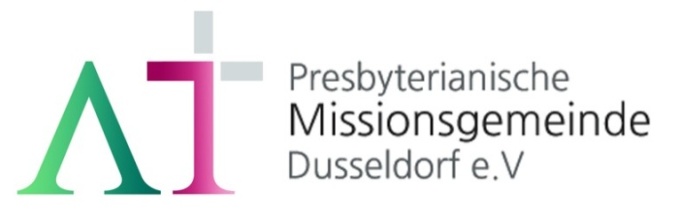 “의인은 믿음으로 살리라"(롬1:17)1983년 5월 8일 창립       뒤셀도르프 선교교회교회 홈페이지 duemission.de교회주소 Alte-Landstr. 179, 40489 Düsseldorf인도: 손교훈 목사※는 함께 일어섭니다.◈ 손교훈 목사의 말씀일기- 시84편 '성전 문지기와 열쇠' ◈시인은 자기 영혼이 쇠약해질 정도로 주의 장막을 사모한다고 고백한다(2). 주의 궁정에서의 하루는 다른 곳에서의 천 날 보다 좋다고, 악한 이들의 집에서 그럴싸하게 사는 것보다 하나님의 성전 문지기로 있는 것이 좋다고 한다(10).그렇게, 주의 집에 사는 자들에게는 복이 있어, 주를 찬송하며, 주께 힘을 얻는다(4-5). 이들에게는 주의 집, 시온산으로 가는 넓은 길이 이미 그 마음 속에 펼쳐져 있어, 설사 메마른 ‘바카 골짜기’를 지나갈 때도 샘물이 터지고 이른 비가 내린다(5-6). 내 눈에는, 주의 제단에서 참새와 제비도 새끼 둘 보금자리를 얻었다는 말씀(3)과 성전 문지기로 있는 것이 좋다는 대목(10)이 오버랩 되고, 거기에 예수님으로부터 천국의 열쇠를 받아 든 베드로의 모습이 겹쳐, 하나의 그림이 보인다. 주의 전 문간에 열쇠 꾸러미를 잔뜩 들고 땀은 나지만 미소 띈 얼굴로 서 있는 베드로 사도, 그리고 그의 어깨에 내려 앉아 신나게 짹짹거리는 참새들, 그리고 사도 곁에 서 있는 한 사람까지. 지금은 나도 적지 않은 열쇠 꾸러미를 갖고 다니는 게 익숙해졌지만, ‘열쇠 사회’인 독일에 처음 와서 많은 열쇠들을 받아 쥐었을 때, 얼마나 어색했고 또 얼마나 불편해 했던가? 사실상 우리 교회 소유로 된 공간 하나 없으면서도 열쇠는 잔뜩 쥐고 살아야 하는 아이러니에 씁쓸한 때도 많았지만, 그래도 감사해야지. 귀찮게 챙겨 다녀야 하는 그 열쇠 꾸러미가 바로 행복 꾸러미이고, 감사꾸러미 아닌가?그러고 보니, 난 열쇠랑 관련해서 사건이 많았다. 열쇠를 집 안에 놔두고 나와, 닫혀 버린 문을 다시 여느라 전문가에게 합법적으로 ‘털린’ 돈도 적지 않았다. 거슬러 대학 시절로 가면, 바지 주머니 속에 집 열쇠를 넣고 있으면서도 까맣게 잊어 버리고, 친구 녀석을 6층 아파트 이웃 집 창에서 우리 집 창으로 건너가게 했으니, 그러다 떨어지기라도 했으면...지금도 생각만 하면 아찔하다. 더 거슬러 올라 가면, 초등학교 시절, 내가 우리 반 교실 열쇠를 가지고 있었는데, 일찍 나와서 교실 문을 열기는커녕, 열쇠를 잃어 버려 전 급우들이 복도에서 시간만 보내다가 결국은 망치로 자물통을 부수고 들어가야 했던 일. 그 와중에 나는 선생님 주먹에 얼굴을 맞고, 이가 부러진 일 등등. ㅎ  주님, 내 작은 손에 당신의 집 열쇠를 쥐어 주셨으니 무한 감사합니다. 열쇠 간수 잘하게 하시고, 이 영광스런 문지기 직을 절대 빼앗기지 않게 하소서.◈절기 및 설교 본문 예고 ◈4월 30일5월 7일5월 14일5월 21일예배기도단주현석호선안희숙김평님말씀일기채정현교사 중김종권신형만안내위원신형만, 예배부 정기승, 예배부정기승, 예배부정기승, 예배부헌금위원권순아, 김좌겸 안희숙, 백윤정안희숙, 백윤정안희숙, 백윤정애찬봉사밥상 일곱밥상 하나밥상 둘밥상 셋※입례/Eingang ………………………………………………………………………………….........다함께※송영/Eingangslied  ………………………………………………………………………………찬양대※찬송/Gemeindelied  ……………………………    9장  ………………….………다함께※신앙고백/Glaubensbekenntnis  ……………………………………………..................다함께성시교독/Wechselwort  ………………..  교독문 28번  ………………........다함께찬송/Gemeindelied  ……………......…………   369장 ……………………………다함께기도/Gebet       ………………………………………………………………......................단주현 집사말씀일기/Bibeltagebuch……………………………………………….............................성경봉독/Text zur Predigt …............  사도행전 2:42 …..….....…........채정현 교우다  함  께찬양/Loblied    .......……………………………………………………….........………………찬  양  대찬  양  대설교/Predigt    …………………….   초대교회가 힘쓴 것 ….…………손교훈 목사손교훈 목사찬송/Gemeindelied  ……......…………………  364장 ……………………………기도/Gebet   ……………………………………………………………………………………봉헌/Kollekte………………………………………………………………………………………다 함 께인도자인  도  자  교제와 나눔/Bekanntmachung……............….....................................................다  함  께※주기도송/Vaterunser     …………………………………………………........................다함께※축도/Segen   …………………………………………………………………….......................손교훈 목사4월 30일부활절 후 둘째 주일                             사도행전 2:425월  7일어린이 주일, 연합예배                            왕하 2:23-255월 14일교회창립 34주년 기념주일                         요한 5:2-9 5월 21일부활절 후 다섯째 주일                            마태 18:1-14